第八篇　推进新型城镇化　　坚持以人的城镇化为核心、以城市群为主体形态、以城市综合承载能力为支撑、以体制机制创新为保障，加快新型城镇化步伐，提高社会主义新农村建设水平，努力缩小城乡发展差距，推进城乡发展一体化。　　第三十二章　加快农业转移人口市民化　　统筹推进户籍制度改革和基本公共服务均等化，健全常住人口市民化激励机制，推动更多人口融入城镇。　　第一节　深化户籍制度改革　　推进有能力在城镇稳定就业和生活的农业转移人口举家进城落户，并与城镇居民享有同等权利和义务。优先解决农村学生升学和参军进入城镇的人口、在城镇就业居住5年以上、举家迁徙的农业转移人口、新生代农民工落户问题。省会及以下城市要全面放开对高校毕业生、技术工人、职业院校毕业生、留学归国人员的落户限制。推广专业技术职称、技能等级等同大城市落户挂钩做法。大中城市不得采取购买房屋、投资纳税、积分制等方式设置落户限制。超大城市和特大城市要以具有合法稳定就业和合法稳定住所（含租赁）、参加城镇社会保险年限、连续居住年限等为主要条件，实行差异化的落户政策。强化地方政府推动农业转移人口市民化主体责任。　　第二节　实施居住证制度　　全面实施居住证暂行条例，推进居住证制度覆盖全部未落户城镇常住人口。保障居住证持有人在居住地享有义务教育、公共就业服务、公共卫生服务等国家规定的基本公共服务。鼓励各级政府不断扩大对居住证持有人的公共服务范围并提高服务标准，缩小与户籍人口的差距。　　第三节　健全促进农业转移人口市民化的机制　　健全财政转移支付同农业转移人口市民化挂钩机制，建立城镇建设用地增加规模同吸纳农业转移人口落户数量挂钩机制，建立财政性建设资金对城市基础设施补贴数额与城市吸纳农业转移人口落户数量挂钩机制。维护进城落户农民土地承包权、宅基地使用权、集体收益分配权，并支持引导依法自愿有偿转让。深入推进新型城镇化综合试点。　　第三十三章　优化城镇化布局和形态　　加快构建以陆桥通道、沿长江通道为横轴，以沿海、京哈京广、包昆通道为纵轴，大中小城市和小城镇合理分布、协调发展的“两横三纵”城市化战略格局。　　第一节　加快城市群建设发展　　优化提升东部地区城市群，建设京津冀、长三角、珠三角世界级城市群，提升山东半岛、海峡西岸城市群开放竞争水平。培育中西部地区城市群，发展壮大东北地区、中原地区、长江中游、成渝地区、关中平原城市群，规划引导北部湾、山西中部、呼包鄂榆、黔中、滇中、兰州－西宁、宁夏沿黄、天山北坡城市群发展，形成更多支撑区域发展的增长极。促进以拉萨为中心、以喀什为中心的城市圈发展。建立健全城市群发展协调机制，推动跨区域城市间产业分工、基础设施、生态保护、环境治理等协调联动，实现城市群一体化高效发展。　　第二节　增强中心城市辐射带动功能　　发展一批中心城市，强化区域服务功能。超大城市和特大城市要加快提高国际化水平，适当疏解中心城区非核心功能，强化与周边城镇高效通勤和一体发展，促进形成都市圈。大中城市要加快产业转型升级，延伸面向腹地的产业和服务链，形成带动区域发展的增长节点。科学划定中心城区开发边界，推动城市发展由外延扩张式向内涵提升式转变。　　第三节　加快发展中小城市和特色镇　　以提升质量、增加数量为方向，加快发展中小城市。引导产业项目在中小城市和县城布局，完善市政基础设施和公共服务设施，推动优质教育、医疗等公共服务资源向中小城市和小城镇配置。加快拓展特大镇功能，赋予镇区人口10万以上的特大镇部分县级管理权限，完善设市设区标准，符合条件的县和特大镇可有序改市。因地制宜发展特色鲜明、产城融合、充满魅力的小城镇。提升边境口岸城镇功能。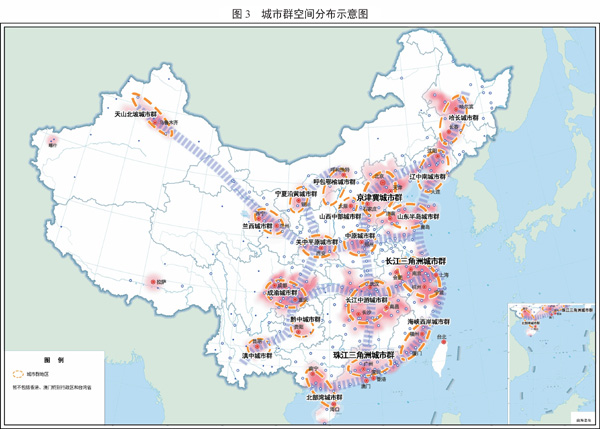 　　第三十四章　建设和谐宜居城市　　转变城市发展方式，提高城市治理能力，加大“城市病”防治力度，不断提升城市环境质量、居民生活质量和城市竞争力，努力打造和谐宜居、富有活力、各具特色的城市。　　第一节　加快新型城市建设　　根据资源环境承载力调节城市规模，实行绿色规划、设计、施工标准，实施生态廊道建设和生态系统修复工程，建设绿色城市。加强现代信息基础设施建设，推进大数据和物联网发展，建设智慧城市。发挥城市创新资源密集优势，打造创业乐园和创新摇篮，建设创新城市。提高城市开放度和包容性，加强文化和自然遗产保护，延续历史文脉，建设人文城市。加强城市空间开发利用管制，建设密度较高、功能融合、公交导向的紧凑城市。　　第二节　加强城市基础设施建设　　构建布局合理、设施配套、功能完备、安全高效的现代城市基础设施体系。加快城市供水设施改造与建设。加强市政管网等地下基础设施改造与建设。加强城市道路、停车场、交通安全等设施建设，加强城市步行和自行车交通设施建设。全面推进无障碍设施建设。严格执行城市新建居民区配套建设幼儿园、学校的规定。严格执行新建小区停车位、充电桩等配建标准。加强城市防洪防涝与调蓄、公园绿地等生态设施建设，支持海绵城市发展，完善城市公共服务设施。提高城市建筑和基础设施抗灾能力。　　第三节　加快城镇棚户区和危房改造　　基本完成城镇棚户区和危房改造任务。将棚户区改造与城市更新、产业转型升级更好结合起来，加快推进集中成片棚户区和城中村改造，有序推进旧住宅小区综合整治、危旧住房和非成套住房改造，棚户区改造政策覆盖全国重点镇。完善配套基础设施，加强工程质量监管。　　第四节　提升城市治理水平　　创新城市治理方式，改革城市管理和执法体制，推进城市精细化、全周期、合作性管理。创新城市规划理念和方法，合理确定城市规模、开发边界、开发强度和保护性空间，加强对城市空间立体性、平面协调性、风貌整体性、文脉延续性的规划管控。全面推行城市科学设计，推进城市有机更新，提倡城市修补改造。发展适用、经济、绿色、美观建筑，提高建筑技术水平、安全标准和工程质量，推广装配式建筑和钢结构建筑。　　第三十五章　健全住房供应体系　　构建以政府为主提供基本保障、以市场为主满足多层次需求的住房供应体系，优化住房供需结构，稳步提高居民住房水平，更好保障住有所居。　　第一节　完善购租并举的住房制度　　以解决城镇新居民住房需求为主要出发点，以建立购租并举的住房制度为主要方向，深化住房制度改革。对无力购买住房的居民特别是非户籍人口，支持其租房居住，对其中符合条件的困难家庭给予货币化租金补助。把公租房扩大到非户籍人口，实现公租房货币化。研究完善公务人员住房政策。　　第二节　促进房地产市场健康发展　　优化住房供给结构，促进市场供需平衡，保持房地产市场平稳运行。在住房供求关系紧张地区适度增加用地规模。在商品房库存较大地区，稳步化解房地产库存，扩大住房有效需求，提高棚户区改造货币化安置比例。积极发展住房租赁市场，鼓励自然人和各类机构投资者购买库存商品房，扩大租赁市场房源，鼓励发展以住房租赁为主营业务的专业化企业。促进房地产业兼并重组，提高产业集中度，开展房地产投资信托基金试点。发展旅游地产、养老地产、文化地产等新业态。加快推进住宅产业现代化，提升住宅综合品质。　　第三节　提高住房保障水平　　将居住证持有人纳入城镇住房保障范围。统筹规划保障性住房、棚户区改造和配套设施建设，确保建筑质量，方便住户日常生活和出行。完善投资、信贷、土地、税费等支持政策。多渠道筹集公共租赁房房源。实行实物保障与货币补贴并举，逐步加大租赁补贴发放力度。健全保障性住房投资运营和准入退出管理机制。　　第三十六章　推动城乡协调发展　　推动新型城镇化和新农村建设协调发展，提升县域经济支撑辐射能力，促进公共资源在城乡间均衡配置，拓展农村广阔发展空间，形成城乡共同发展新格局。　　第一节　发展特色县域经济　　培育发展充满活力、特色化、专业化的县域经济，提升承接城市功能转移和辐射带动乡村发展能力。依托优势资源，促进农产品精深加工、农村服务业及劳动密集型产业发展，积极探索承接产业转移新模式，融入区域性产业链和生产网络。引导农村二三产业向县城、重点乡镇及产业园区集中。扩大县域发展自主权，提高县级基本财力保障水平。　　第二节　加快建设美丽宜居乡村　　推进农村改革和制度创新，增强集体经济组织服务功能，激发农村发展活力。全面改善农村生产生活条件。科学规划村镇建设、农田保护、村落分布、生态涵养等空间布局。加快农村宽带、公路、危房、饮水、照明、环卫、消防等设施改造。开展新一轮农网改造升级，农网供电可靠率达到99.8%。实施农村饮水安全巩固提升工程。改善农村办学条件和教师工作生活条件，加强基层医疗卫生机构和乡村医生队伍建设。建立健全农村留守儿童和妇女、老人关爱服务体系。加强和改善农村社会治理，完善农村治安防控体系，深入推进平安乡村建设。加强农村文化建设，深入开展“星级文明户”、“五好文明家庭”等创建活动，培育文明乡风、优良家风、新乡贤文化。开展农村不良风气专项治理，整治农村非法宗教活动等突出问题。开展生态文明示范村镇建设行动和农村人居环境综合整治行动，加大传统村落和民居、民族特色村镇保护力度，传承乡村文明，建设田园牧歌、秀山丽水、和谐幸福的美丽宜居乡村。　　第三节　促进城乡公共资源均衡配置　　统筹规划城乡基础设施网络，健全农村基础设施投入长效机制，促进水电路气信等基础设施城乡联网、生态环保设施城乡统一布局建设。把社会事业发展重点放在农村和接纳农业转移人口较多的城镇，推动城镇公共服务向农村延伸，逐步实现城乡基本公共服务制度并轨、标准统一。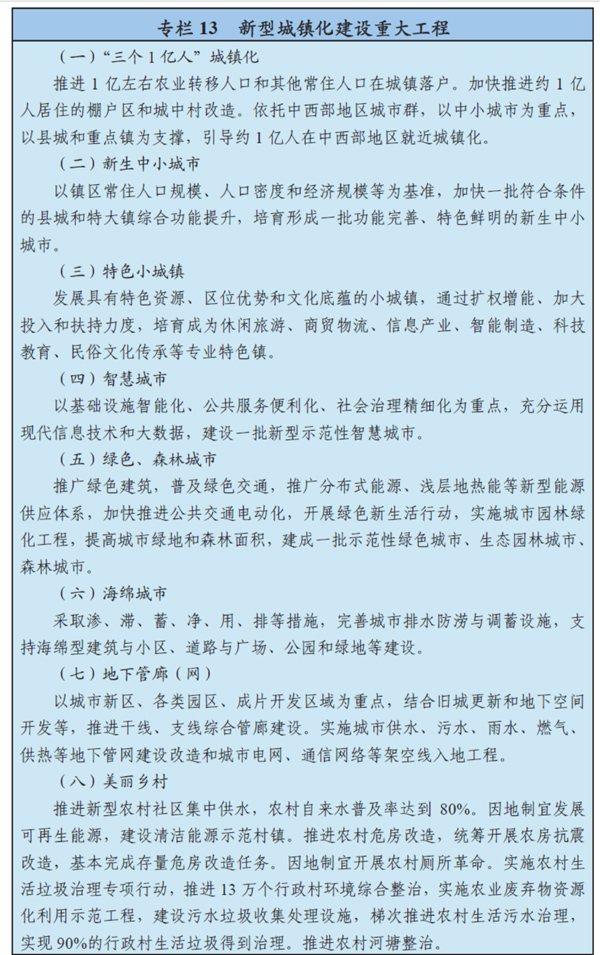 